ANIMALES SALVAJESLos animales salvajes son aquellos que viven en libertad en la naturaleza, lejos de las personas, y por lo tanto tienen que buscar alimento y refugio por sí mismos.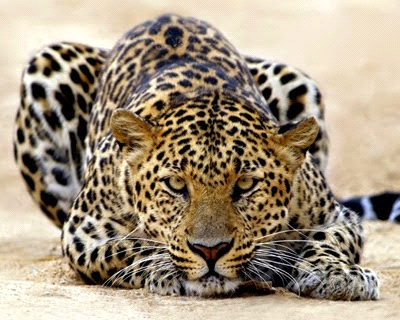 Algunos animales salvajes están en peligro de desaparecer si no cuidamos el hábitat donde viven.Pueden vivir en diferentes hábitats: En los bosques (ciervo, ardilla, águila, zorro...) En los ríos y mares (truchas, nutrias, ballenas, tiburones...) En el desierto (camellos, dromedarios, escorpiones...) En la sabana (cebra, león, elefante, guepardo...)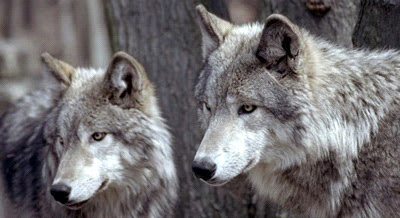 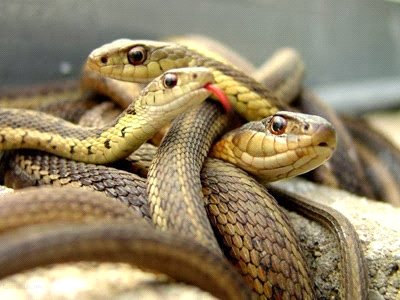 